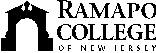 RAMAPO COLLEGE OF NEW JERSEYOffice of DevelopmentPress ReleaseSeptember 9, 2022Contact: Angela Daidone		   	adaidon1@ramapo.eduBerrie Center at Ramapo College presents ‘Tertulia!’ to start Hispanic-Latinx Heritage Month MAHWAH, N.J. -- The Berrie Center Performing Artist Series at Ramapo College of New Jersey is planning a dynamic program for the start of Hispanic-Latinx Heritage Month on Saturday, September 24 at 8 p.m. Tertulia! opens with the 40-minute documentary film “Desarraigo Y Esperanza (Displacement and Hope)” followed by Argentinian folk musicians Mate Amargo and Tango dancers Karina Romero and Jorge Carmona. The film, by Ramapo Professor Marta Bautis, is the story of a young Latin American man, within the context of anti-migratory policies in the United States and is the first child adopted by Father Fabian Arias, now the guardian of dozens of minors who entered the US without documents. In a special pre-show conversation, Bautis will be joined by Fr. Arias beginning at 7 p.m. in the Adler Theater. The Berrie Center for the Arts is a community resource generously funded by the New Jersey State Council on the Arts.  Events are open to the public with discounts for children 17 and under and they offer easy access and free parking. For exact event information and tickets, please go to their website at Ramapo.edu/berriecenter###Ramapo College of New Jersey is the state’s premier public liberal arts college and is committed to academic excellence through interdisciplinary and experiential learning, and international and intercultural understanding. The comprehensive college is situated among the beautiful Ramapo Mountains, is within commuting distance to New York City, was named one of the 50 Most Beautiful College Campuses in America by CondeNast Traveler, and boasts the best on-campus housing in New Jersey per Niche.com.Ramapo College provides its students with individualized attention, mentorship, and supports; hands-on learning; and a range of opportunities for service and leadership development. Its graduation and retention rates exceed national averages and it places approximately 1,000 students per year in internships in New York City. The College is ranked #1 among New Jersey public institutions by College Choice; is recognized as the state’s top college on the list of Best Disability Schools by Great Value Colleges; is designated a “Military Friendly College” in Victoria Media’s Guide to Military Friendly Schools; and is recognized as a top college by U.S. News & World Report, Kiplinger’s, Princeton Review and Money magazine, among others.  Ramapo College’s over 40,000 alumni are the confident, intellectually curious, self-aware, and humble people who are highly sought after and who make a positive impact at local, national, and global levels.  Ramapo College is distinguished as a Career Development College of Distinction by CollegesofDistinction.com. Every student at Ramapo is enrolled in its unique and award-winning Pathways Program which equips and empowers students, across the continuum of their academic career, to secure internships, pursue graduate/professional school, and/or enter the job market. Established in 1969, Ramapo College offers bachelor’s degrees in the arts, business, data science, humanities, social sciences and the sciences, as well as in professional studies, which include business, education, nursing and social work. In addition, the College offers courses leading to teacher certification at the elementary and secondary levels, and offers graduate programs leading to master’s degrees in Accounting, Applied Mathematics, Business Administration, Contemporary Instructional Design, Computer Science, Creative Music Technology, Data Science, Educational Leadership, Nursing, Social Work and Special Education, as well as a Doctor of Nursing Practice.